16 ноября 2016 года состоялось родительское собрание с обучающимися 9 класса. Повестка:порядок проведения ГИА (количество экзаменов, о сроках, местах и порядке подачи заявлений на прохождение ГИА).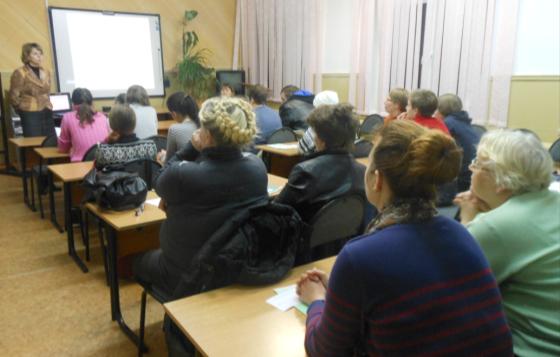 